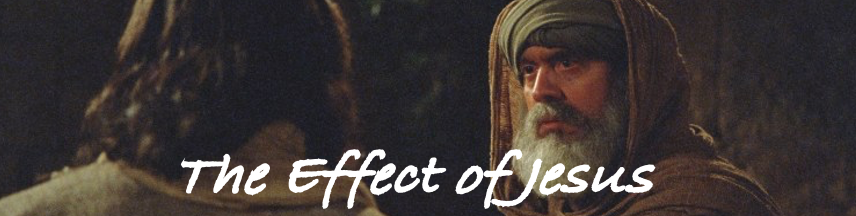 December 18th, 2022Source text: John 3:1-5What in my life tends to influence me most?A – Friends	B – Family		C – God ____________ came to Jesus by night for fear of his friends.Jesus said unless someone is _______ of _______ and the ________, he __________ enter the kingdom of God. (Jn 3:5)Nicodemus defended Jesus to the ____________ when he said, “Does our _____ _______ a man without _______ giving him a ____________ and ____________ what he does?” (Jn 7:51)By the time of Jesus’ death we see a great change in the life and faith of Nicodemus. Can the same be said of us?AM I WILLING TO LET GOD HAVE GREATER INFLUENCE IN MY LIFE?List a few things Nicodemus and Joseph of Arimathea were willing to risk because of their love for Jesus:________________________________, ____________________________, ___________________________People should see a change in us when we try to live like Jesus did!Closing Thought:If anyone has the world's ________ and sees his __________ in ________, yet closes his _________ ___________ him, how does God's ________ ________ in him? Little children, let us not _________ in word or talk but in _________ and in __________.(1 John 3:17 & 18)